Formularz zgłoszeniowy dziecka do przedszkolaoraz do udziału w projekciepn.: „Nowe miejsca dla przedszkolaków w Leśnej Krainie!”realizowanym na podstawie umowy o dofinansowanie nr: RPMA.10.01.04-14-a614/18-00Imię i nazwisko dziecka	………………………………….…….……………………..Telefon kontaktowy do opiekuna prawnego: ………………………………….….Miejsce zamieszkania - Gmina Kotuń:            TAK 		NIE	   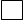 Wiek dziecka:	            3 lata 	                    4 lata		5 lat		   6 lat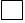 Dziecko niepełnosprawne:                                TAK 		NIE	   Dziecko będzie uczęszczało do Niepublicznego Przedszkola Leśna Kraina w Cisiu Zagrudziu od 01.11.2018r.:                            TAK 			                   NIE	   Oświadczam, że:zapoznałam/em się z regulaminem uczestnictwa w projekcie oraz akceptuję jego treść;moje dziecko spełnia kryteria kwalifikowalności uprawniające do przyjęcia do przedszkola oraz do udziału w projekcie, wskazane w regulaminie uczestnictwa;zostałam/em poinformowany/a, że projekt „Nowe miejsca dla przedszkolaków w Leśnej Krainie!” jest współfinansowany ze środków Unii Europejskiej w ramach Europejskiego Funduszu Społecznego;w przypadku zakwalifikowania do projektu wyrażam zgodę na fotografowanie i udostępnianie wizerunku oraz dodatkowych danych osobowych mojego dziecka na potrzeby związane z realizowanym projektem;świadoma/y odpowiedzialności karnej za składanie fałszywych danych zgodnie z § 233 Kodeksu Karnego, oświadczam, że dane podane w formularzu zgłoszeniowym oraz w dostarczonych dokumentach są zgodne z prawdą.Siedlce, dnia ………………………                                    ………….. …………………………                                                                                            (czytelny podpis opiekuna prawnego dziecka)          nr zgłoszenia: ...................................Dziecko zakwalifikowane do przedszkola:      TAK   /    NIESiedlce, dnia.........................................                 …..............................................................								czytelny podpisDEKLARACJA UDZIAŁU W PROJEKCIEpn.: „Nowe miejsca dla przedszkolaków w Leśnej Krainie!”realizowanego na podstawie umowy o dofinansowanie nr: RPMA.10.01.04-14-a614/18-00niniejszym zgłaszam chęć udziału mojego dziecka w w/w projekcie realizowanym przez Niepubliczne Przedszkole Leśna Kraina Joanna Kielmas Joanna Zemła s.c.Siedlce, dnia ………………………                              		     …………….................……………                                                                                                    (czytelny podpis opiekuna prawnego dziecka)          Dotyczy projektu pn.: „Nowe miejsca dla przedszkolaków w Leśnej Krainie!”realizowanego na podstawie umowy o dofinansowanie nr: RPMA.10.01.04-14-a614/18-00Oświadczenie(zgoda na przetwarzanie danych osobowych)Oświadczam, że:Została mi przedstawiona informacja wynikająca z art. 13 rozporządzenia Parlamentu Europejskiego i Rady (UE) 2016/679 z dnia 27 kwietnia 2016 r. w sprawie ochrony osób fizycznych w związku z przetwarzaniem danych osobowych i w sprawie swobodnego przepływu takich danych oraz uchylenia dyrektywy 95/46/WE (RODO) o przetwarzaniu danych osobowych mojego dziecka.Wyrażam zgodę na przetwarzanie danych osobowych mojego dziecka wyłącznie dla celów realizacji projektu Niepublicznego Przedszkola Leśna Kraina Joanna Kielmas Joanna Zemła s.c. pn. „Nowe miejsca dla przedszkolaków w Leśnej Krainie!”, w szczególności potwierdzenia kwalifikowalności uczestników, wydatków, udzielenia wsparcia, monitoringu, ewaluacji, kontroli, audytu i sprawozdawczości oraz działań informacyjno-promocyjnych w ramach Regionalnego Programu Operacyjnego Województwa Mazowieckiego na lata 2014-2020.Przyjmuję do wiadomości, iż administratorem danych osobowych jest Niepubliczne Przedszkole Leśna Kraina Joanna Kielmas Joanna Zemła s.c (Cisie - Zagrudzie 42), jednak konieczne do realizacji celów, w jakich zostały zebrane. Podstawą przetwarzania danych jest umowa o dofinansowanie projektu z dnia 29.10.2018r., nazwa: „Nowe miejsca dla przedszkolaków w Leśnej Krainie!”, nr: RPMA.10.01.04-14-a614/18-00, zawarta pomiędzy Niepublicznym Przedszkolem Leśna Kraina Joanna Kielmas Joanna Zemła s.c. a Mazowiecką Jednostką Wdrażania Programów Unijnych (Instytucją Pośredniczącą).Siedlce, dnia ………………………                                    ………….. …………………………                                                                                            (czytelny podpis opiekuna prawnego dziecka)          Klauzula informacyjnaZgodnie z art. 13 Rozporządzenia Parlamentu Europejskiego i Rady (UE) 2016/679 z dnia 27 kwietnia 2016 r. w sprawie ochrony osób fizycznych, w związku z przetwarzaniem danych osobowych – ogólne rozporządzenie o ochronie danych (Dz. U. UE L 119/1 z dnia 4 maja 2016 r.) Niepubliczne Przedszkole Leśna Kraina Joanna Kielmas Joanna Zemła s.c. informuje, że:Administratorem danych osobowych Pani/Pana dziecka jest Niepubliczne Przedszkole Leśna Kraina Joanna Kielmas Joanna Zemła s.c.;Dane osobowe Pani/Pana dziecka przetwarzane będą dla w/w celów realizacji projektu przez Niepubliczne Przedszkole Leśna Kraina Joanna Kielmas Joanna Zemła s.c. pn. "Nowe miejsca dla przedszkolaków w Leśnej Krainie!";Podane dane będą przetwarzane na podstawie art. 6 ust. 1 ogólnego rozporządzenia o ochronie danych osobowych (Dz.U. UE L119 z 4.05.2016 r.);Podanie danych jest dobrowolne, jednak konieczne do realizacji celów, do jakich zostały zebrane;Dane osobowe Państwa dziecka mogą zostać również udostępniane Instytucji Zarządzającej, Instytucji Pośredniczącej oraz specjalistycznym firmom, realizującym na zlecenie w/w wskazanych podmiotów kontrole i audyt w ramach Regionalnego Programu Operacyjnego Województwa Mazowieckiego na lata 2014-2020;Dane przechowywane będą przez okres wymagany przepisami prawa w zakresie niezbędnym do realizacji określonych celów do jakich zostały zebrane;Posiada Pani/Pan prawo dostępu do treści danych swojego dziecka oraz z zastrzeżeniem przepisów prawa: prawo ich sprostowania, usunięcia, ograniczenia przetwarzania, prawo do przenoszenia danych, prawo do wniesienia sprzeciwu, prawo do cofnięcia zgody w dowolnym momencie jednak nie później niż do dnia zakończenia rekrutacji. Cofnięcie zgody następuje na piśmie;Ma Pani/Pan prawo do wniesienia skargi do Prezesa Urzędu Ochrony Danych Osobowych;Dane Pana/i dziecka nie będą przetwarzane w sposób zautomatyzowany i nie będą poddawane profilowaniu.